YOUR NAME
Your Position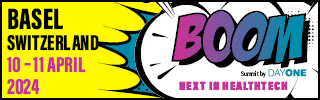 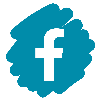 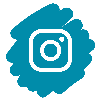 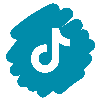 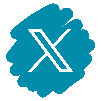 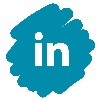 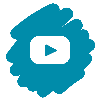 #BOOM2024 | https://boom-summit.com/ 